Grantee Invoice Supporting Documentation Checklist	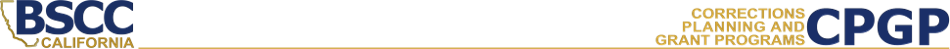 Grantee Name:  Program: JAG	Invoice #:	Reporting Period: MM/DD/YYYY – MM/DD/YYYYThis Checklist will be the cover page of your supporting documentation packet. Complete the checklist to match the invoice listed above.  This Checklist is not an invoice; you must submit your invoice separately.I have reviewed the attached invoice packet and supporting documentation and hereby certify it is true and correct; that the supporting documentation is sufficient to substantiate expenditures; and that all expenditures claimed meet the criteria and requirements of the grant program. Authorized Financial Officer:  Printed Name, Signature, Date Grant Funds Attached DocsFor BSCC Use OnlyFor BSCC Use OnlyFor BSCC Use OnlyGrant Funds Attached DocsCommentsInitialSalaries & BenefitsSalaries & BenefitsServices & SuppliesServices & SuppliesProfessional ServicesProfessional ServicesNon-Governmental Organization (NGO) SubcontractsNon-Governmental Organization (NGO) SubcontractsEquipment / Fixed AssetsEquipment / Fixed AssetsData Collection/Reporting & Evaluation EffortsData Collection/Reporting & Evaluation EffortsOtherOtherInvoice Total:Invoice Total: